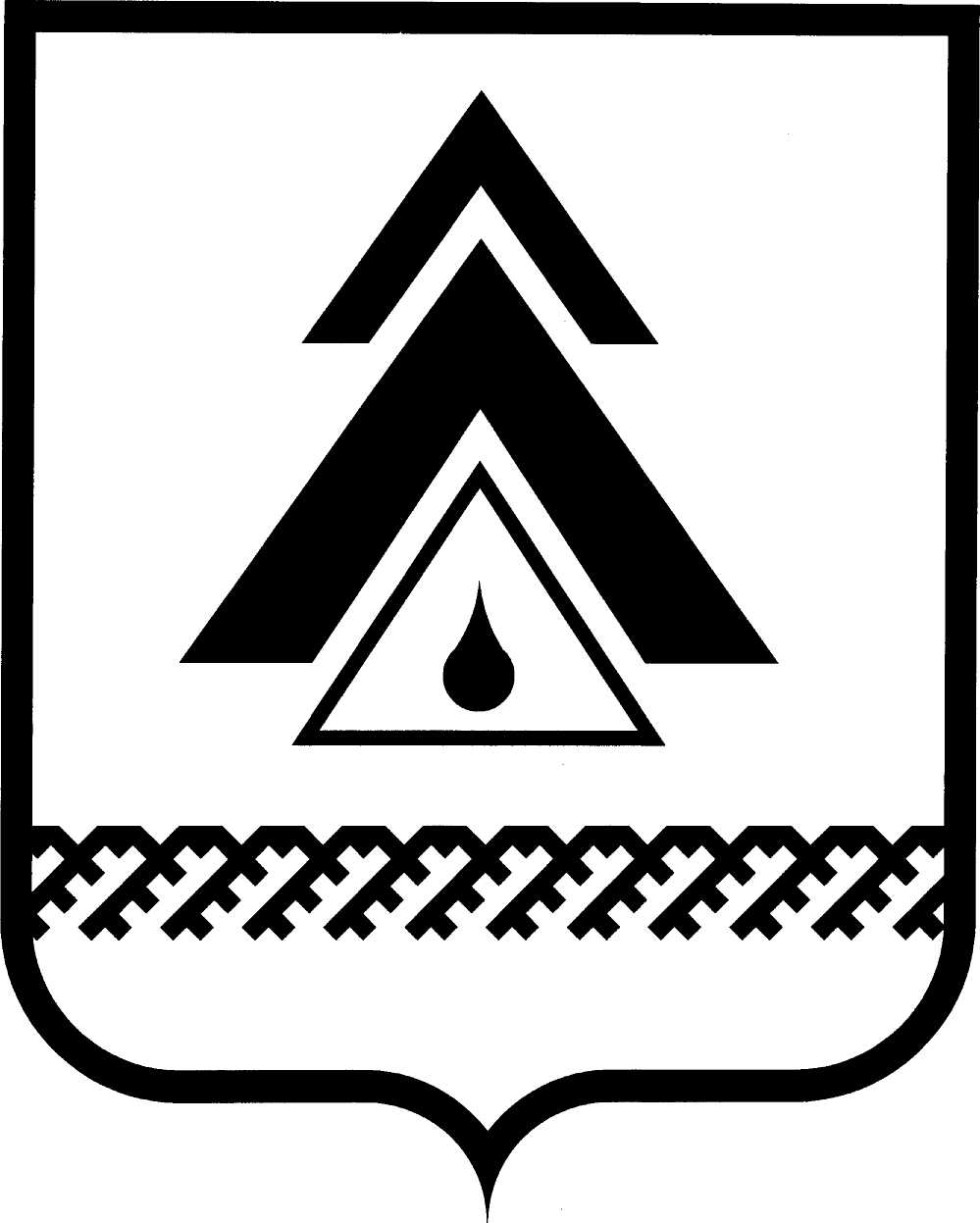 администрация Нижневартовского районаХанты-Мансийского автономного округа – ЮгрыПОСТАНОВЛЕНИЕО порядке формирования спортивных сборных команд района В соответствии с Федеральным законом от 04 декабря 2007 № 329-ФЗ             «О физической культуре и спорте в Российской Федерации», в целях упорядочения формирования спортивных сборных команд района для участия в межмуниципальных, региональных, межрегиональных, всероссийских и международных спортивных и физкультурных мероприятиях:1. Утвердить Положение о порядке формирования спортивных сборных команд района, согласно приложению.2. Контроль за выполнением постановления возложить на заместителя главы администрации района по социальным вопросам О.В. Липунову.Исполняющий обязанностиглавы администрации района                                                                У.П. ИвановаПриложение к постановлению администрации районаот 20.02.2015 № 302Положение о порядке формирования спортивных сборных команд Нижневартовского районаI. Общие положения1.1. Порядок разработан в соответствии с Федеральным законом                      от 04.12.2007 № 329-ФЗ «О физической культуре и спорте в Российской Федерации».1.2. Настоящий Порядок регулирует отношения, связанные с формированием спортивных сборных команд Нижневартовского района (далее −сборные команды).1.3. Спортивные сборные команды формируются в целях подготовки и участия в межмуниципальных, региональных, межрегиональных, всероссийских и международных спортивных и физкультурных мероприятиях (далее – физкультурно-спортивные мероприятия).II. Задачи спортивных сборных командОсновными задачами сборных команд являются:подготовка и успешное выступление на физкультурно-спортивных мероприятиях;совершенствование мастерства спортсменов Нижневартовского района;пропаганда здорового образа жизни;формирование у населения района потребности в систематических занятиях физической культурой и спортом.III. Формирование сборных команд 3.1 Формирование сборных команд осуществляется в соответствии с учетом условий допуска участников, определенных положениями о проведении физкультурно-спортивных мероприятий, запланированных к проведению в едином календарном плане окружных, межрегиональных, всероссийских и международных физкультурных мероприятий и спортивных мероприятий Ханты-Мансийского автономного округа – Югры.3.2. В состав сборных команд включаются:спортсмены, относящиеся к различным возрастным группам, а также лица с ограниченными возможностями здоровья, не имеющие противопоказаний к занятиям спортом. В сборные команды может быть включен любой гражданин Российской Федерации, выполнивший условия отбора, достигнувший необходимого уровня спортивного мастерства и прошедший этап спортивной подготовки;тренеры-преподаватели и иные специалисты в области физической культуры и спорта, принимающие участие в подготовке спортсменов;медицинские работники. 3.3. Составы сборных формируются на основании лучших результатов, показанных на районных, окружных, межрегиональных, всероссийских и международных физкультурно-спортивных мероприятиях, в отдельных случаях − на основании лучших результатов контрольных испытаний. 3.4. Приказом отдела по физической культуре и спорту администрации района утверждается:Положение о проведении отборочных районных физкультурно-спортивных мероприятий и контрольных испытаний;состав сборных команд.3.5. Спортивные сборные команды могут формироваться как для осуществления постоянного учебно-тренировочного процесса и участия в спортивных соревнованиях, так и для участия в отдельных конкретных физкультурно-спортивных мероприятиях.IV. Обеспечение 5.1. Подготовка и обеспечение участия в физкультурно-спортивных мероприятиях осуществляется за счет средств местного бюджета и иных внебюджетных источников, незапрещенных законодательством Российской Федерации.от 20.02.2015г. Нижневартовск№ 302